中新国际联合研究院自立科研项目重要事项变更申请表Sino-Singapore International Joint Research Institute (SSIJRI)Project Change Request Form基本信息 General Information申请变更内容Change Request 新项目负责人尽量为原课题组成员It is recommended that new PI is a current team member. 经费调整需遵循在“项目预算经费调整申请表”中所列原则要求：The budget adjustment shall follow the rules indicated in the “budget adjustment request form”项目仅可申请一次延期，不得超过项目周期的50%，延期后整个项目周期不得超过三年All projects can only request for project extension once, and the extension shall not exceed 50% of the project duration. The entire project duration shall not exceed 3 years after extension. 审批Approval1.项目进度和阶段目标Project Execution Plans and Milestones1.1项目进度计划 Execution Plan请将项目进度计划以流程图的形式填写，其中包括主要科研活动和阶段目标。请参照下方示例图Please present your execution plan using a flow chart, which shall include key activities and milestones. An example is provided below as an illustration:示例Example项目名称：创新测试仪的研发Project title: Development of an innovative tester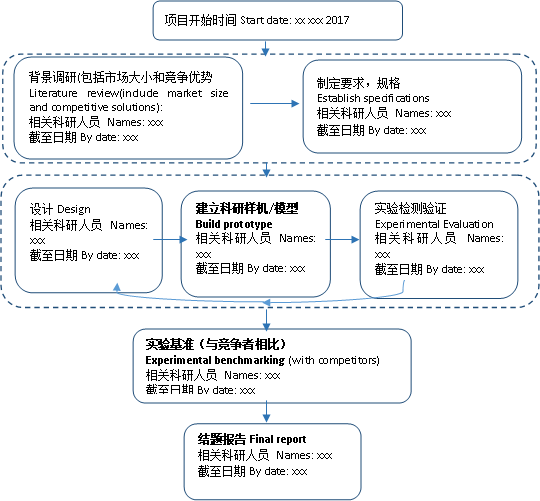 备注Remark：加粗的是阶段目标milestones in bold font1.2项目阶段内容及产出Task and Deliverables请注明项目各阶段的主要内容及产出。Please summarize task and deliverables for each phase申请日期Application date项目编号Project No.项目名称Project Title项目所属平台Platform申请人Applicant项目起止年月Project Start and End DateFrom            (YYYY年/MM月/DD日) to            (YYYY年/MM月/DD日)From            (YYYY年/MM月/DD日) to            (YYYY年/MM月/DD日)From            (YYYY年/MM月/DD日) to            (YYYY年/MM月/DD日)项目进展简述Briefly describe project progress up to date当前情况Current State申请变更为Proposed Change变更理由及说明Reason for Change and Specifications更换项目负责人1PI Change理由和说明Reason and Specifications：请在文件后附新项目负责人简历Please attach CV of new PI  to the form新负责人签名Signature of New PI:更换项目名称Project Title Change更换项目组成员Team Member Change理由和说明Reason and Specifications：新成员在项目中的分工Role of the new team member in the project:请在文件后附新成员简历Please attach CV of new team member to the form所有项目组成员签名Signature of ALL team members:调整项目预算2Budget Adjustment理由和说明Reason and Specifications：请提交”项目经费预算调整申请表“Please submit the “budget adjustment request form” 项目时间调整(延期或提前结束)3Extension or early termination理由和说明Reason and Specifications：请在文件后附项目新的进度安排Please attach project new schedule to the form项目内容调整Project Content Change项目成果调整Deliverables Change申请撤项Project Withdrawal其他Others项目负责人意见Comment by Project Investigator 项目负责人意见Comment by Project Investigator 项目负责人意见Comment by Project Investigator 项目负责人意见Comment by Project Investigator 签名Signature日期Date(YYYY/MM/DD)创新发展部意见Comment by Innovation Development Department 创新发展部意见Comment by Innovation Development Department 创新发展部意见Comment by Innovation Development Department 创新发展部意见Comment by Innovation Development Department 签名Signature日期Date(YYYY/MM/DD)院长意见Comment by Director院长意见Comment by Director院长意见Comment by Director院长意见Comment by Director签名Signature日期Date(YYYY/MM/DD)阶段Phase时间Time项目主要内容Project tasks目标Deliverables资金使用%% Fund allocation